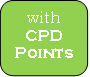 “An In-Depth Focus on Swine Emerging and Re-emerging Diseases and Its Impact on Philippine Production and Trade”February 18, 2019Aklan State University-  Agricultural Training Institute (ASU-ATI)Registration FormPlease fill-up this Form Completely and Legibly.* Veterinarians/CPD Earners                                            Last Name	First Name			Middle Name			Suffix	Full Name:   Classification:               Veterinarian/ CPD Earner                Swine Farmer                Student            Others   _________________PRC ID No.*: ____________________________Gender:                 Male                Female            Birthday: ______________________________ 	Age: ____________________Contact No.: ________________________________________             E-mail: _____________________________________________Company/ Institution: _________________________________________   Position/ Title: ________________________________Address: ______________________________________________________________________________________________________Degree/ Level Earned*: ____________________School*: __________________________ Year Graduated*: _____________Years of Actual Veterinary Practice*: ________ Type of Practice*:______________________________________________Region where practice is located*: ______________________ Member of Professional Veterinary Organization *: PVMA    _________         PVMA Chapter    ___________            PVMA Affiliate     __________        Others:  _______________Signature over printed Name: _______________________________________________s